No. 5	p. 87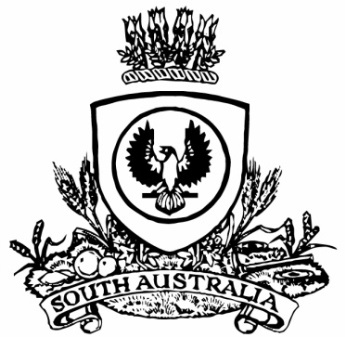 THE SOUTH AUSTRALIANGOVERNMENT GAZETTEPublished by AuthorityAdelaide, Thursday, 20 January 2022ContentsGovernor’s InstrumentsAPPOINTMENTSDepartment of the Premier and CabinetAdelaide, 20 January 2022Her Excellency the Governor in Executive Council has been pleased to appoint the undermentioned to the Industrial Relations Consultative Council, pursuant to the provisions of the Fair Work Act 1994:Member: from 17 March 2022 until 16 March 2025Charlie Condo Kendall Jane Crowe Amanda Louise Green Christopher David Morey Ermioni Ranieri Owen Webb Dale Allan Beasley Natasha Brown Monique Gillespie Peter Herman Lamps Jessica Brooke Rogers Leah Joy York By command,Steven Spence MarshallPremierT&F21/101CSDepartment of the Premier and CabinetAdelaide, 20 January 2022Her Excellency the Governor in Executive Council has been pleased to appoint the undermentioned to the State Opera of South Australia Board, pursuant to the provisions of the State Opera of South Australia Act 1976:Member: from 20 January 2022 until 19 July 2022Jane Doyle By command,Steven Spence MarshallPremierDPC22/003CSDepartment of the Premier and CabinetAdelaide, 20 January 2022Her Excellency the Governor in Executive Council has been pleased to appoint the undermentioned to the South Australian Local Government Grants Commission, pursuant to the provisions of the South Australian Local Government Grants Commission Act 1992:Member: from 31 January 2022 until 30 January 2025Robert Thomas Donaldson Presiding Member: from 31 January 2022 until 30 January 2025Robert Thomas Donaldson By command,Steven Spence MarshallPremierMLG0025-21CSDepartment of the Premier and CabinetAdelaide, 20 January 2022Her Excellency the Governor in Executive Council has been pleased to appoint Emily Fleur Telfer QC as a Judge of the District Court of South Australia effective from 24 January 2022 — pursuant to section 12 of the District Court Act 1991.By command,Steven Spence MarshallPremierAGO0192-21CSDepartment of the Premier and CabinetAdelaide, 20 January 2022Her Excellency the Governor in Executive Council has been pleased to designate Emily Fleur Telfer QC as a Judge of the Environment, Resources and Development Court of South Australia effective from 24 January 2022 — pursuant to section 8(6) of the Environment, Resources and Development Court Act 1993.By command,Steven Spence MarshallPremierAGO0192-21CSDepartment of the Premier and CabinetAdelaide, 20 January 2022Her Excellency the Governor in Executive Council has been pleased to appoint Paul James Alsbury as the Deputy Independent Commissioner Against Corruption for a term commencing on 14 February 2022 and expiring on 13 February 2025 — pursuant to section 9 of the Independent Commission Against Corruption Act 2012.By command,Steven Spence MarshallPremierAGO0206-21CSDepartment of the Premier and CabinetAdelaide, 20 January 2022Her Excellency the Governor in Executive Council has been pleased to appoint Helen Tracey Scott as the Commissioner of the Lotteries Commission of South Australia for a period of six months commencing on 20 March 2022 and expiring on 19 September 2022, or whenever she ceases to hold an executive level position in the Department of Treasury and Finance — pursuant to the provisions of the State Lotteries Act 1966.By command,Steven Spence MarshallPremierT&F21/104CSProclamationsSouth AustraliaLiquor Licensing (Conferral of Authority) Proclamation 2022under section 15 of the Liquor Licensing Act 19971—Short titleThis proclamation may be cited as the Liquor Licensing (Conferral of Authority) Proclamation 2022.2—CommencementThis proclamation comes into operation on 24 January 2022.3—Conferral of authority on District Court JudgeAuthority is conferred on the District Court Judge named in Schedule 1 to exercise the jurisdiction of the Licensing Court of South Australia.Schedule 1—District Court Judge on whom authority is conferredHer Honour Judge Emily Fleur TelferMade by the Governorwith the advice and consent of the Executive Councilon 20 January 2022South AustraliaNational Parks and Wildlife (Aldinga Scrub Conservation Park—Alteration of Name) Proclamation 2022under section 30(2) of the National Parks and Wildlife Act 19721—Short titleThis proclamation may be cited as the National Parks and Wildlife (Aldinga Scrub Conservation Park—Alteration of Name) Proclamation 2022.2—CommencementThis proclamation comes into operation on the day on which it is made immediately after the National Parks and Wildlife (Aldinga Scrub Conservation Park) Proclamation 2022 comes into operation.3—Alteration of name of Aldinga Scrub Conservation ParkThe name assigned to the Aldinga Scrub Conservation Park is altered to Aldinga Conservation Park.Made by the Governorwith the advice and consent of the Executive Councilon 20 January 2022South AustraliaNational Parks and Wildlife (Aldinga Scrub Conservation Park) Proclamation 2022under section 30(2) of the National Parks and Wildlife Act 19721—Short titleThis proclamation may be cited as the National Parks and Wildlife (Aldinga Scrub Conservation Park) Proclamation 2022.2—CommencementThis proclamation comes into operation on the day on which it is made.3—Alteration of boundaries of Aldinga Scrub Conservation ParkThe boundaries of the Aldinga Scrub Conservation Park are altered by adding to the Park the following Crown land:Allotment 1 in Deposited Plan 7917, Hundred of Willunga, County of AdelaideAllotment 2 in Deposited Plan 7917, Hundred of Willunga, County of AdelaideAllotment 9 in Filed Plan 10453, Hundred of Willunga, County of AdelaideAllotment 280 in Filed Plan 164103, Hundred of Willunga, County of AdelaideAllotment 281 in Filed Plan 164104, Hundred of Willunga, County of AdelaideAllotment 282 in Filed Plan 164105, Hundred of Willunga, County of AdelaideAllotment 283 in Filed Plan 164106, Hundred of Willunga, County of AdelaideAllotment 306 in Filed Plan 164129, Hundred of Willunga, County of AdelaideSection 296 in the Hundred of Willunga, County of Adelaide.Made by the Governorwith the advice and consent of the Executive Councilon 20 January 2022RegulationsSouth AustraliaSuperannuation (Prescribed Authority and Exclusion of Payment) Amendment Regulations 2022under the Superannuation Act 1988ContentsPart 1—Preliminary1	Short title2	CommencementPart 2—Amendment of Superannuation Regulations 20163	Amendment of regulation 30—Exclusion of certain remuneration from salary4	Amendment of regulation 45—Prescribed authorities etcPart 1—Preliminary1—Short titleThese regulations may be cited as the Superannuation (Prescribed Authority and Exclusion of Payment) Amendment Regulations 2022.2—CommencementThese regulations come into operation on the day on which they are made.Part 2—Amendment of Superannuation Regulations 20163—Amendment of regulation 30—Exclusion of certain remuneration from salaryRegulation 30(1)(r)—delete paragraph (r) and substitute:	(r)	a one-off payment paid under an enterprise agreement.4—Amendment of regulation 45—Prescribed authorities etcRegulation 45—after paragraph (r) insert:	(s)	Preschool Directors' Association of South Australia Incorporated.Editorial note—As required by section 10AA(2) of the Legislative Instruments Act 1978, the Minister has certified that, in the Minister's opinion, it is necessary or appropriate that these regulations come into operation as set out in these regulations.Made by the Governorwith the advice and consent of the Executive Councilon 20 January 2022No 1 of 2022South AustraliaCriminal Law Consolidation (Criminal Organisations) (Prescribed Place—Thebarton) Amendment Regulations 2022under section 83GA of the Criminal Law Consolidation Act 1935ContentsPart 1—Preliminary1	Short title2	CommencementPart 2—Amendment of Criminal Law Consolidation (Criminal Organisations) Regulations 20153	Amendment of regulation 3—Places declared to be prescribed places (by certificate of title)—section 83GAPart 1—Preliminary1—Short titleThese regulations may be cited as the Criminal Law Consolidation (Criminal Organisations) (Prescribed Place—Thebarton) Amendment Regulations 2022.2—CommencementThese regulations come into operation on the day on which they are made.Part 2—Amendment of Criminal Law Consolidation (Criminal Organisations) Regulations 20153—Amendment of regulation 3—Places declared to be prescribed places (by certificate of title)—section 83GARegulation 3(2), table, item relating to certificate of title 5109/622—delete the itemEditorial note—As required by section 10AA(2) of the Legislative Instruments Act 1978, the Minister has certified that, in the Minister's opinion, it is necessary or appropriate that these regulations come into operation as set out in these regulations.Made by the Governorwith the advice and consent of the Executive Councilon 20 January 2022No 2 of 2022South AustraliaCriminal Law Consolidation (Criminal Organisations) (Prescribed Place—Thebarton) (No 2) Amendment Regulations 2022under section 83GA of the Criminal Law Consolidation Act 1935ContentsPart 1—Preliminary1	Short title2	CommencementPart 2—Amendment of Criminal Law Consolidation (Criminal Organisations) Regulations 20153	Amendment of regulation 3—Places declared to be prescribed places (by certificate of title)—section 83GAPart 1—Preliminary1—Short titleThese regulations may be cited as the Criminal Law Consolidation (Criminal Organisations) (Prescribed Place—Thebarton) (No 2) Amendment Regulations 2022.2—CommencementThese regulations come into operation on the day on which they are made.Part 2—Amendment of Criminal Law Consolidation (Criminal Organisations) Regulations 20153—Amendment of regulation 3—Places declared to be prescribed places (by certificate of title)—section 83GARegulation 3(2), table, item relating to certificate of title 5109/623—delete the itemEditorial note—As required by section 10AA(2) of the Legislative Instruments Act 1978, the Minister has certified that, in the Minister's opinion, it is necessary or appropriate that these regulations come into operation as set out in these regulations.Made by the Governorwith the advice and consent of the Executive Councilon 20 January 2022No 3 of 2022South AustraliaCriminal Law Consolidation (Criminal Organisations) (Prescribed Place—Thebarton) (No 3) Amendment Regulations 2022under section 83GA of the Criminal Law Consolidation Act 1935ContentsPart 1—Preliminary1	Short title2	CommencementPart 2—Amendment of Criminal Law Consolidation (Criminal Organisations) Regulations 20153	Amendment of regulation 3—Places declared to be prescribed places (by certificate of title)—section 83GAPart 1—Preliminary1—Short titleThese regulations may be cited as the Criminal Law Consolidation (Criminal Organisations) (Prescribed Place—Thebarton) (No 3) Amendment Regulations 2022.2—CommencementThese regulations come into operation on the day on which they are made.Part 2—Amendment of Criminal Law Consolidation (Criminal Organisations) Regulations 20153—Amendment of regulation 3—Places declared to be prescribed places (by certificate of title)—section 83GARegulation 3(2), table, item relating to certificate of title 5220/939—delete the itemEditorial note—As required by section 10AA(2) of the Legislative Instruments Act 1978, the Minister has certified that, in the Minister's opinion, it is necessary or appropriate that these regulations come into operation as set out in these regulations.Made by the Governorwith the advice and consent of the Executive Councilon 20 January 2022No 4 of 2022South AustraliaCriminal Law Consolidation (Criminal Organisations) (Prescribed Place—Thebarton) (No 4) Amendment Regulations 2022under section 83GA of the Criminal Law Consolidation Act 1935ContentsPart 1—Preliminary1	Short title2	CommencementPart 2—Amendment of Criminal Law Consolidation (Criminal Organisations) Regulations 20153	Amendment of regulation 3—Places declared to be prescribed places (by certificate of title)—section 83GAPart 1—Preliminary1—Short titleThese regulations may be cited as the Criminal Law Consolidation (Criminal Organisations) (Prescribed Place—Thebarton) (No 4) Amendment Regulations 2022.2—CommencementThese regulations come into operation on the day on which they are made.Part 2—Amendment of Criminal Law Consolidation (Criminal Organisations) Regulations 20153—Amendment of regulation 3—Places declared to be prescribed places (by certificate of title)—section 83GARegulation 3(2), table, item relating to certificate of title 5220/940—delete the itemEditorial note—As required by section 10AA(2) of the Legislative Instruments Act 1978, the Minister has certified that, in the Minister's opinion, it is necessary or appropriate that these regulations come into operation as set out in these regulations.Made by the Governorwith the advice and consent of the Executive Councilon 20 January 2022No 5 of 2022State Government InstrumentsDevelopment Act 1993Section 46 (4)Whalers Way Orbital Launch ComplexPreambleOn 29 August 2019 by notice in the Gazette at page 3132 the Minister for Planning made a declaration under section 46(1) of the Development Act 1993 in relation to the staged establishment and operation of an orbital space launch facility at Allotment 101 at Whalers Way, Sleaford. On 22 April 2021 by notice in the Gazette at page 1223 the Minister for Planning and Local Government varied the declaration under section 46(4) of the Development Act 1993 to exclude from Schedule 1 “development for the purposes of establishing and carrying out three test rocket launches up until 31 December 2021”. NoticePURSUANT to Section 46(4) of the Development Act 1993, I vary the Declaration as follows:Replace in Schedule 1:“But Excluding:Development for the purposes of establishing and carrying out three test rocket launches up until 31 December 2021.”With“But Excluding:Development for the purposes of establishing and carrying out two test rocket launches up until 31 December 2022.”The varied Declaration is set out in full in the Schedule.Dated: 11 January 2022Hon Josh Teague MPMinister for Planning and Local GovernmentSchedule – Varied DeclarationPreambleSubsection (1) of Section 46 of the Development Act 1993, allows the Minister for Planning and Local Government to apply that section to a specified kind of development or project if the Minister is of the opinion that a declaration under that section is appropriate or necessary for the proper assessment of development or a project of major environmental, social or economic importance.NoticePURSUANT to Section 46 (1) (a) of the Development Act 1993, being of the opinion that a declaration under Section 46 of the Act is appropriate for the proper assessment of a development of major environmental, and social and economic importance, I declare that Section 46 of the Act applies to any development of a kind specified in Schedule 1, in that part of the State specified in Schedule 2:Schedule 1Specified Kinds of DevelopmentDevelopment directly associated with the staged establishment and operation of an orbital space launch facility at Whalers Way, Sleaford (land as described in Schedule 2), being 25 kilometres south-west of Port Lincoln on Eyre Peninsula, including any or all of the following elements:(a)	all activities and works associated with the construction and operation of an orbital space launch facility, and associated infrastructure, in that part of the State specified in Schedule 2, including:(i)	launch pads;(ii)	assembly facilities (both temporary and permanent);(iii)	secure block houses, blast walls and firing bunkers;(iv)	lightening rods and anemometer towers;(v)	propellant (liquid, hybrid and solid) storage;(vi)	diesel power generators and solar arrays; (vii)	bunding for blast wave deflection;(viii)	office, laboratory and research related facilities;(ix)	visitor viewing facilities; and(x)	road transport access;(b)	any change in the use of land associated with any development within the ambit of paragraphs (a);(c)	the undertaking of works for the purposes of, or otherwise related to; roads, parking, stormwater, water supply, fuel storage, power supply, telecommunications, fire suppression, perimeter fencing and effluent treatment in connection with the development; (d)	any associated excavation and filling of land;(e)	the division of land by lease associated with the development; and(f)	any related or ancillary development associated with the development within the ambit of preceding paragraphs.But Excluding:Development for the purposes of establishing and carrying out two test rocket launches up until 31 December 2022.Schedule 2Location of DevelopmentThe following part of the State is specified for the purposes of Schedule 1:Allotment 101 in Deposited Plan 71437, Hundred of Sleaford, Certificate of Title Volume 5993, Folio 374.Dated: 11 January 2022Hon Josh Teague MPMinister for Planning and Local GovernmentElectoral Act 1985Part 6 - Registration of Political PartiesNotice is hereby given, pursuant to Section 42 of the Electoral Act 1985, that I have this day registered the following political party:Name of Party	Real Change SADated: 20 January 2022Mick SherryElectoral CommissionerElectoral Act 1985Part 6 - Registration of Political PartiesNotice is hereby given, pursuant to Section 42 of the Electoral Act 1985, that I have this day registered the following political party:Name of Party	SA Party – Stop Overdevelopment & CorruptionAbbreviation of Party Name	SA PartyDated: 20 January 2022Mick SherryElectoral CommissionerFisheries Management Act 2007 CorrigendumSection 47 Extension of the term of the Management Plan for the South Australian Charter Boat Fishery Take note that the notice issued by the Executive Director, Fisheries and Aquaculture, pursuant to section 47(3) of the Fisheries Management Act 2007, relating to the extension of the term of the Management Plan for the South Australian Charter Boat Fishery, published in the South Australian Government Gazette dated 3 June 2021 being the first notice on page 1947 is hereby corrected by deleting the date of extension “30 June 2022” and replacing it with “midnight on 31 July 2022”.   Dated: 5 January 2022 Keith RowlingA/Executive Director Fisheries and Aquaculture Delegate of the Minister for Primary Industries and Regional DevelopmentGeographical Names Act 1991Notice to Assign a Name to a PlaceNOTICE is hereby given pursuant to the provisions of the above Act that I, the Honourable Josh Teague MP, Minister for Planning and Local Government, Minister of the Crown to whom the administration of the Geographical Names Act 1991 is committed, DO HEREBY;Assign the name EMILY SMITH BEACH to a beach adjacent Flinders Chase National Park in the area named Flinders Chase, Kangaroo Island.Copy of the plan for this naming proposal can be viewed at;the Office of the Surveyor-General, 101 Grenfell Street, Adelaidewww.sa.gov.au/placenameproposalsDated: 14 January 2022Josh Teague MPMinister For Planning and Local Government(exercising the powers and functions of the Attorney-General)DIT:  2021/08447/01Housing Improvement Act 2016Rent ControlThe Minister for Human Services Delegate in the exercise of the powers conferred by the Housing Improvement Act 2016, does hereby fix the maximum rental per week which shall be payable subject to Section 55 of the Residential Tenancies Act 1995, in respect of each house described in the following table. The amount shown in the said table shall come into force on the date of this publication in the Gazette.Dated: 20 January 2022Craig ThompsonHousing Regulator and RegistrarHousing Safety Authority, SAHADelegate of Minister for Human ServicesHousing Improvement Act 2016Rent Control RevocationsWhereas the Minister for Human Services Delegate is satisfied that each of the houses described hereunder has ceased to be unsafe or unsuitable for human habitation for the purposes of the Housing Improvement Act 2016, notice is hereby given that, in exercise of the powers conferred by the said Act, the Minister for Human Services Delegate does hereby revoke the said Rent Control in respect of each property. Dated: 20 January 2022Craig ThompsonHousing Regulator and RegistrarHousing Safety Authority, SAHADelegate of Minister for Human ServicesJustices of the Peace Act 2005Section 4 Appointment of Justices of the Peace for South AustraliaNotice by the Commissioner for Consumer AffairsI, Dini Soulio, Commissioner for Consumer Affairs, delegate of the Attorney-General, pursuant to section 4 of the Justices of the Peace Act 2005, do hereby appoint the people listed as Justices of the Peace for South Australia as set out below.For a period of ten years for a term commencing on 2 February 2022 and expiring on 1 February 2032:Maria UNDERWOODPablo ROSADanielle Lee POPOVICMichael Spencer PEACHMANTimmy Dorab PAVRIJames Harrison PARKINSJames John O'SULLIVANKevin John NOLANJoanna NICOLOULIASPaul David NELSONMichael Timothy MCRAEPeter Francis MCCABELesley Annette MAYDavid William George MANNINGJulie Katherine LOWRichard Peter LAWLEYAnthony Keeliong KOONFrank Charles KERRMurray Robert JUERSKevin Wayne JOHNSCynthia Rae JAMES-MARTINRaymond Thomas HICKSDaryl Phillip HANSENNigel Andrew HANDKevin Leslie GEUEJulie Kaye FISCHERDeborah Kay DEWHIRSTColin John DAVIESGlen Charles BLACKMOREJulie Ann Zerna BEATONDated: 14 January 2022Dini SoulioCommissioner for Consumer AffairsDelegate of the Attorney-GeneralMental Health Act 2009Authorised Mental Health ProfessionalNOTICE is hereby given in accordance with Section 94(1) of the Mental Health Act 2009, that the Chief Psychiatrist has determined the following person as an Authorised Mental Health ProfessionalAma HoodA person’s determination as an Authorised Mental Health Professional expires three years after the commencement date.Dated: 17 January 2022Dr J BrayleyChief PsychiatristMining Act 1971Section 28(5)Exploration LicenceNotice is hereby given, in accordance with Section 28(5) of the Mining Act 1971 (SA) as in force immediately before the lodgement date stated below that the delegate of the Minister for Energy and Mining intends to grant an Exploration Licence over the area described below. Applicant:	ARK Energy Pty LtdLocation:	Gidyea Creek area - approximately 40km south-southwest of OodnadattaPastoral Leases:	Allandale, Arckaringa Term:	Five yearsArea in km2:	509Reference number:	2020/00178Lodgement Date:	16 October 2020Plan and co-ordinates can be found on the Department for Energy and Mining website: http://energymining.sa.gov.au/minerals/exploration/public_notices/exploration_licence_applications or by contacting Mineral Tenements on 08 8463 3103.Community information on mineral exploration licence processes and requirements under the Mining Act 1971 is available from: http://energymining.sa.gov.au/minerals/exploration/public_notices/exploration_licence_applications or hard copy on request to Mineral Tenements.Dated: 20 January 2022C JohansonActing Mining Registrar as delegate for the Minister for Energy and MiningDepartment for Energy and MiningNational Parks and Wildlife Act 1972Open Season for the Taking of Specified Species of Protected Animals – DucksPURSUANT to Section 52 of the National Parks and Wildlife Act 1972, I, David Speirs MP, Minister for Environment and Water, being the Minister for the Crown to whom the administration of the National Parks and Wildlife Act 1972 is for the time being committed, declare an Open Season for the taking of specified species of protected animals as set out in this notice.Specified Species	The species to which the open season applies is limited to the following:grey teal (Anas gracilis)chestnut teal (Anas castanea)Pacific black duck (Anas superciliosa)Australian shelduck (mountain duck) (Tadorna tadornoides)maned (wood) duck (Chenonetta jubata)pink-eared duck (Malacorhynchus membranaceus)hardhead (Aythya australis).Open Season Dates and TimesSubject to other provisions of this notice, the open season for the species identified in Clause 1 is Saturday 19 March 2022 until Sunday 26 June 2022 inclusive, and the specified species of protected animal listed in Clause 1 may only be taken in the period between 30 minutes prior to sunrise and 30 minutes after sunset on any given day of the open season.Refer to Clause 6 for further restrictions to open season dates in Game Reserves.Prohibition Against Taking Eggs	A person shall not take eggs of any species during the open season.Bag LimitOn any day of the open season, a person shall not take more than 8 ducks made up of any combination of the following species:grey teal (Anas gracilis)chestnut teal (Anas castanea)Pacific black duck (Anas superciliosa)Australian shelduck (mountain duck) (Tadorna tadornoides)maned (wood) duck (Chenonetta jubata)pink-eared duck (Malacorhynchus membranaceus)hardhead (Aythya australis).Area of the StateThe open season in relation to the species of protected animal listed in Clause 1 applies to the whole of South Australia, excluding:All reserves constituted under the National Parks and Wildlife Act 1972, other than those game reserves specified in Clause 6 below; andAll wilderness protection areas and all wilderness protection zones constituted under the Wilderness Protection Act 1992; andAll sanctuary zones within any marine park established under the Marine Parks Act 2007.Open Season in Game ReservesSubject to the further restrictions contained in this clause, open season (including Clause 2, Clause 3 and Clause 4 restrictions) applies in relation to Chowilla Game Reserve, Moorook Game Reserve, Loch Luna Game Reserve, Currency Creek Game Reserve, Lake Robe Game Reserve, Mud Islands Game Reserve, Poocher Swamp Game Reserve, Bucks Lake Game Reserve and Tolderol Game Reserve.Restrictions apply to the dates of the open season for Chowilla Game Reserve, Moorook Game Reserve and Loch Luna Game Reserve from those specified in Clause 2. Chowilla Game ReserveThe specified species in Clause 1 may only be taken in Chowilla Game Reserve between 30 minutes prior to sunrise and 30 minutes after sunset on the following specified open season dates:Saturday 19 March 2022Sunday 20 March 2022Saturday 26 March 2022Sunday 27 March 2022Saturday 2 April 2022Sunday 3 April 2022Saturday 7 May 2022Sunday 8 May 2022Saturday 14 May 2022Sunday 15 May 2022Saturday 4 June 2022Sunday 5 June 2022Saturday 18 June 2022Sunday 19 June 2022Saturday 25 June 2022Sunday 26 June 2022Moorook Game Reserve and Loch Luna Game ReserveThe specified species in Clause 1 may only be taken in Moorook Game Reserve and Loch Luna Game Reserve between 30 minutes prior to sunrise and 30 minutes after sunset on the following specified open season dates:Saturday 19 March 2022Sunday 20 March 2022Saturday 26 March 2022Sunday 27 March 2022Saturday 2 April 2022Sunday 3 April 2022Saturday 7 May 2022Sunday 8 May 2022Saturday 14 May 2022Sunday 15 May 2022Saturday 21 May 2022Sunday 22 May 2022 Saturday 28 May 2022Sunday 29 May 2022Saturday 4 June 2022Sunday 5 June 2022Saturday 18 June 2022Sunday 19 June 2022Saturday 25 June 2022Sunday 26 June 2022Area restrictions are imposed for the open season in relation to the specified species of protected animal listed in Clause 1 in game reserves as follows:Chowilla Game ReserveThe open season applies to the whole reserve, subject to the following exclusions:For safety reasons, all of the area within a 500 metre radius centred upon the Chowilla Homestead, shearing shed, Lock 6 on the River Murray, the Chowilla Creek Regulator, Pipeclay Weir, Slaney Weir and Coombool Outstation (homestead) including any portion of creeks or waterbodies within 500 metres of these sites.Moorook Game ReserveThe open season applies to the whole reserve, subject to the following exclusions:The western boundary of Sections 474, 475 and 476, Hundred of Moorook, County of Albert, adjacent to the Kingston-Loxton Highway; andAn area of Wachtels Lagoon being the land and water contained within and bounded by a line commencing at E 442748, N 6210926, then south-easterly to E 443079, N 6210458, then south-easterly to E 443268, N 6209307, then westerly to E 442454, N 6209208, then north-easterly to E 441377, N 6209958, then north-easterly to the point of commencement.All lines are geodesics based on the Geocentric Datum of Australia 1994 (GDA94).Loch Luna Game ReserveThe open season applies to all creeks and associated backwaters of the reserve, subject to the following exclusions: A 500 metre radius of any house or outbuilding, and within 300 metres of any road or bridge; andFor safety reasons, the open season does not apply to all of the area within 500 metres radius of the homestead of Section 706 McIntosh Division Hundred of Cobdogla Irrigation Area.Tolderol Game ReserveThe open season applies to the whole reserve, subject to the following exclusions:The area of Tolderol Game Reserve being the land and water west of a line commencing at E 332052, N 6084977, south to E 332014, N 6083738.All lines are geodesics based on the Geocentric Datum of Australia 1994 (GDA94).Bucks Lake Game Reserve, Currency Creek Game Reserve, Lake Robe Game Reserve, Mud Islands Game Reserve and Poocher Swamp Game Reserve The open season applies to the whole of each reserve.Dated: 8 January 2022David Speirs MPMinister for Environment and WaterNational Parks and Wildlife Act 1972Open Season for the Taking of Specified Species of Protected Animals – Stubble QuailPURSUANT to Section 52 of the National Parks and Wildlife Act 1972, I, David Speirs MP, Minister for Environment and Water, being the Minister for the Crown to whom the administration of the National Parks and Wildlife Act 1972 is for the time being committed, declare an open season for the taking of stubble quail (Coturnix pectoralis) as set out in this notice.Open Season Dates and TimesSubject to other provisions of this notice, the open season for the taking of stubble quail (Coturnix pectoralis) will start on Saturday 30 April 2022 and end on Sunday 31 July 2022 inclusive. Stubble quail may only be taken in the period between thirty (30) minutes prior to sunrise and thirty (30) minutes after sunset on any given day of the open season.Prohibition Against Taking EggsA person shall not take eggs of any species during the open season.Bag LimitOn any day of the open season, a person shall not take more than twenty (20) stubble quail (Coturnix pectoralis).Area of the StateThe open season in relation to stubble quail (Coturnix pectoralis) applies to the whole of South Australia excluding:All reserves constituted under the National Parks and Wildlife Act 1972; andAll wilderness protection areas and all wilderness protection zones constituted under the Wilderness Protection Act 1992; andAll sanctuary zones within any marine park established under the Marine Parks Act 2007.Dated: 8 January 2022David Speirs MPMinister for Environment and WaterPETROLEUM AND GEOTHERMAL ENERGY ACT 2000Statement of Environmental Objectives PURSUANT to section 104(1) of the Petroleum and Geothermal Energy Act 2000 (the Act) I, Barry Goldstein, Executive Director Energy Resources Division, Department for Energy and Mining do hereby publish the following document as having been approved as a statement of environmental objectives under the Act.Document:APA Group, Moomba to Sydney Gas (PL 7) and Ethane (PL 8) Pipelines - Statement of Environmental Objectives, October 2021This document is available for public inspection on the Environmental Register section of the following webpage - (https://www.petroleum.sa.gov.au/regulation/environmental-register) or at the Public Office determined pursuant to section 107 (1) of the Act, at:Energy Resources DivisionCustomer ServicesLevel 4 11 Waymouth StreetAdelaide SA 5000Dated: 18 January 2022Barry GoldsteinExecutive Director Energy Resources Division Department for Energy and MiningDelegate of the Minister for Energy and MiningPlanning, Development and Infrastructure Act 2016Section 76Amendment to the Planning and Design CodePreambleIt is necessary to amend the Planning and Design Code (the Code) in operation at 20 December 2021 (Version 2021.17) in order to make changes of form relating to the Code’s spatial layers and their relationship with land parcels.Pursuant to section 76(1)(a) of the Planning, Development and Infrastructure Act 2016 (the Act), I hereby amend the Code in order to make changes of form (without altering the effect of underlying policy) as follows:Undertake minor alterations to the geometry of the spatial layers and data in the Code to maintain the current relationship between the parcel boundaries and Code data as a result of the following:New plans of division deposited in the Land Titles Office between 10 December 2021 and 13 January 2022 affecting the following spatial and data layers in the Code:Zones and subzonesTechnical and Numeric VariationsBuilding Heights (Levels)Building Heights (Metres)Concept PlanInterface HeightFinished Ground and Floor LevelsMinimum Dwelling Allotment SizeMinimum FrontageMinimum Site Area Minimum Primary Street SetbackMinimum Side Boundary SetbackFuture Local Road Widening SetbackOverlaysAffordable HousingCharacter AreaCharacter Preservation DistrictCoastal AreasCoastal FloodingDesignDwelling ExcisionEnvironment and Food Production AreaFuture Local Road WideningFuture Road WideningHazard (Bushfire - High Risk)Hazard (Bushfire - Medium Risk)Hazard (Bushfire - General Risk)Hazard (Bushfire - Urban Interface)Hazard (Bushfire - Regional)Hazard (Bushfire - Outback)Heritage AdjacencyHistoric AreaInterface ManagementLimited Land DivisionLocal Heritage PlaceNoise and Air EmissionsRegulated and Significant TreeRiver Murray Flood Plain Protection AreaState Heritage PlaceStormwater ManagementUrban Tree CanopyImproved spatial data for existing land parcels in the following locations (as described in Column A) that affect data layers in the Code (as shown in Column B):In Part 13 of the Code – Table of Amendments, update the publication date, Code version number, amendment type and summary of amendments within the ‘Table of Planning and Design Code Amendments’ to reflect the amendments to the Code as described in this Notice.Pursuant to section 76(5)(a) of the Act, I further specify that the amendments to the Code as described in this Notice will take effect upon the date those amendments are published on the SA planning portal.Dated: 18 January 2022Sally SmithExecutive Director, Planning & Land Use ServicesAttorney-General’s DepartmentDelegate of Josh Teague MP, Minister for Planning and Local Government[Republished]In the South Australian Government Gazette No. 82, dated 23 December 2021, on page 4715, the notice under the Professional Standards Act 2004, was missing the referenced Scheme and should be replaced with the following:Professional Standards Act 2004The Law Society of South Australia Professional Standards SchemePURSUANT to section 14 of the Professional Standards Act 2004, I authorise the publication in the Gazette of the Law Society of South Australia Professional Standards Scheme. Pursuant to section 15(1)(a) of the Professional Standards Act 2004, I specify 1 July 2022 as the date of commencement of the Law Society of South Australia Professional Standards Scheme.Dated: 16 December 2021Josh TeagueMinister for Planning and Local Government (exercising the powers and functions of the Attorney-General)Law Society of South Australia Professional Standards SchemePreambleThe Law Society of South Australia (“the Society”) is an occupational association.The Society has made an application to the Professional Standards Council, established by the Professional Standards Act 2004 (SA) for approval of a scheme under the Act.The Scheme is prepared by the Society for the purposes of limiting occupational liability of its participants to the extent to which such liability may be limited under the Act.The Scheme propounded by the Society applies to Admitted Members and Company Members of the Society who have professional indemnity insurance that complies with the approved Insurance Standard.The Society has furnished the Professional Standards Council with a detailed list of the risk management strategies intended to be implemented in respect of its members and the means by which those strategies are intended to be implemented.The Scheme is to commence on 1 July 2022 and remain in force for five (5) years from its commencement unless, prior to that time, it is revoked, its operation ceases, or it is extended.The Scheme is intended to apply in all States and Territories within Australia.The Scheme only applies to Admitted Members holding an Australian practising certificate, and Company Members, in the practise of domestic law within Australia.The Scheme will have force in South Australia and, if relevant, the other jurisdictions in which the Scheme will apply under the provisions for mutual recognition contained in the Act. To the extent that the Scheme applies to limit liability in the other jurisdictions, it is subject to the professional standards legislation of those jurisdictions.Section 12GNA(2) of the Australian Securities and Investments Commission Act 2001 (Cth); section 137(2) of the Competition and Consumer Act 2010 (Cth); and section 1044B(2) of the Corporations Act 2001 (Cth) provide for limited liability in respect of actions for contravention of certain provisions, but only where a professional standards scheme is prescribed in the relevant regulation. The Scheme does not apply to limit any liability under a Commonwealth law unless the Scheme has been prescribed by the Commonwealth.The Law Society of South Australia Professional Standards SchemeDefinitions“Act” means the Professional Standards Act 2004 (SA);“Admitted Member” means a person who is or was at the Relevant Time an Admitted Member within the meaning of and pursuant to the Rules of the Society;“Company Member” means a company who is or was at the Relevant Time a Company Member within the meaning of and pursuant to the Rules of the Society;“Corresponding Law” means a law of another State or Territory of Australia that corresponds to the Act, including for the avoidance of doubt:Professional Standards Act 1994 (NSW);Professional Standards Act 2004 (Qld);Professional Standards Act 2003 (Vic);Professional Standards Act 1997 (WA);Professional Standards Act 2005 (Tas);Professional Standards Act 2004 (NT); andCivil Law (Wrongs) Act 2002 (ACT);“Court” has the same meaning as it has in the Act;“Damages” has the same meaning as it has in the Act;“Duration of the Scheme” means the period commencing on the date specified in clause 7.1 and ending upon the cessation of the Scheme pursuant to clause 7.2;“Exempted Member” means an Admitted Member or Company Member who is or was at the Relevant Time exempted by the Society from participation in the Scheme pursuant to clause 4.3;“Insurance Standard” means the Insurance Standard approved by the Society on 21 June 2021;“Legal Practitioners Act” means the Legal Practitioners Act 1981 (SA) or any act enacted in substitution thereof;“Monetary Ceiling” means, in respect of a liability in respect of a cause of action founded on an act or omission occurring after the commencement of the Scheme:“Occupational Liability” has the same meaning as it has in the Act;“Person” means an individual or a body corporate;“Relevant Time” means, in respect of a liability potentially limited by the Scheme, the time(s) of the act(s) or omission(s) giving rise to the liability;“the Scheme” means the Law Society of South Australia Scheme constituted herein;“Scheme Participant” means a person referred to in clause 4.1 or 4.2;“the Society” means the Law Society of South Australia.Occupational Association2.1.	The Scheme is a scheme under the Act prepared and conducted by the Society whose business address is Level 10, 178 North Terrace, Adelaide, South Australia.Jurisdictions in which the Scheme AppliesThe Scheme applies in South Australia pursuant to the Act.The Scheme applies in New South Wales, Victoria, Queensland, Western Australia, Tasmania, the Australian Capital Territory and the Northern Territory pursuant to the Corresponding Laws of each of those jurisdictions respectively.Notwithstanding anything to the contrary contained in this Scheme, if in particular circumstances giving rise to Occupational Liability, the liability of any person who is subject to this Scheme should be capped by both this Scheme and also by any other scheme under professional standards legislation (whether of this jurisdiction or under the law of any other Australian State or Territory) and if the amount of such caps should differ, then the cap on the liability of such person arising from such circumstances which is higher shall be the applicable cap.Persons to Whom the Scheme AppliesThe Scheme applies to all persons who:are or at the Relevant Time were Admitted Members holding a current practicing certificate or Company Members of the Society;are or were at the Relevant Time not Exempted Members; andhave professional indemnity insurance that complies with the Insurance Standard of the Society.The Scheme applies to all persons to whom the Scheme applies by virtue of sections 20, 21, and 22 of the Act and any Corresponding Laws. The Society may, upon application by an Admitted Member or Company Member, exempt that person from participation in the Scheme with effect from a date specified by the Society on or after the date on which the exemption is granted.The Society may, upon application by an Admitted Member or Company Member, revoke an exemption of that person from participation in the Scheme with effect from a date specified by the Society.Conferral of Discretionary Authority5.1.	The Scheme confers on the Society a discretionary authority, on application by a Scheme Participant, to specify in relation to the person a higher maximum amount of liability than would otherwise apply under the Scheme in relation to the person either in all cases or in any specified case or class of case, being a specified amount not exceeding $50 million.Limitation of LiabilityThe Occupational Liability of a person who is, or at the Relevant Time was, a Scheme Participant in respect of a cause of action founded on an act or omission occurring during the Duration of the Scheme is limited to the amount of the applicable Monetary Ceiling.The liability which is limited by clause 6.1 extends to a liability for Damages but excludes a liability to which the Act does not apply from time to time by reason of section 5 thereof or, if the liability is governed by a Corresponding Law, excludes a liability to which the Corresponding Law does not apply from time to time by reason of its provisions.The operation of clause 6.1 limiting the liability of a person is subject to the proviso that the person is able to satisfy the Court that:the person has the benefit of an insurance policy or policies in accordance with the Insurance Standard insuring the person against the Occupational Liability to which the cause of action relates; andthe amount payable under the policy or policies in respect of that occupational liability is not less than the amount of the applicable Monetary Ceiling.The limitation of liability that, in accordance with this Scheme and the Acts, applies in respect of an act or omission continues to apply to every cause of action founded on it, irrespective of when the proceedings are brought in respect of it, and even if the Scheme has been amended or has ceased to be in force.For the purposes of section 28 of the Act, and corresponding provisions in corresponding laws, the Scheme only affects a liability for Damages arising from a single claim (including a claim by a person who has 2 or more causes of action arising out of a single event) exceeding $1,500,000.Commencement and Duration of the SchemeThe Scheme will commence:in New South Wales, the Northern Territory, Tasmania, Western Australia, Victoria and Queensland on 1 July 2022; andin South Australia and the Australian Capital Territory:on this same date or such other later date as may be specified in the relevant Minister’s notice in relation to the Scheme; orIf no date is specified in the relevant Minister’s notice, on the first day two months after the date of the publication of the Minister’s notice.The Scheme will be in force in South Australia for a period of five years from the date of its commencement in that jurisdiction.For any other jurisdiction, the Scheme will be in force for:five years from the date of commencement in that jurisdiction; orfive years from the date of commencement in South Australia; whichever period ends first.Clauses 7.2 and 7.3 are subject to the provisions of the Act and the Corresponding Law in each jurisdiction in relation to the revocation, extension or cessation of a scheme.Return to Work Act 2014Notice of Day Surgery FacilityPreambleThe Scales of Charges for medical practitioners, medical and other charges, published by the Treasurer in the Government Gazette on 2 June 2021 states that a day surgery facility means “a facility (other than a private hospital or facility of a private hospital) designed for the provision of medical, surgical or related treatment or care on a same day basis that is declared by the Return to Work Corporation of South Australia by notice in the Gazette to be a day surgery facility”. NOTICEIn accordance with the power delegated to me by the current Instrument of Delegation of the Return to Work Corporation of South Australia 20 November 2020, I, James Large, Acting Chief Executive Officer, declare that the following facility is a day surgery facility for the purposes of the Scales of Charges for medical practitioners, medical and other charges, published by the Treasurer in the Government Gazette on 2 June 2021. This will have effect from 24 January 2022. Dated: 5 January 2022James LargeActing Chief Executive OfficerSouth Australian Housing Trust Regulations 2010Notice under Regulation 4Determination of Criteria for the Purposes of Affordable Housing1.	Application	This Notice applies to:		(a)	assessment of applications for development approval under the Planning Development and Infrastructure Act 2016 (SA);		(b)	policies under the Planning and Design Code pursuant to the Planning Development and Infrastructure Act 2016 (SA).2.	Determination of Criteria		(1)	Land or a dwelling that is the subject of an application or policy to which this Notice applies will fall within the concept of affordable housing for the purposes of the South Australian Housing Trust Regulations 2010 (SA) if the developer/owner of the land or dwelling has a Legally Enforceable Obligation in place to ensure that the sale and/or purchase of the land or dwelling complies with the requirements set out in this Notice, and either:			 	(a)	subject to paragraph 2(2), the land or dwelling is offered for sale to an Eligible Home Buyer at or below the Price; or				(b)	the land or dwelling is to be provided for affordable lease or rent and is purchased by an Eligible Buyer described in paragraphs 3(1)(b), 1(c), or 1(d) for any price; or				(c)	the Minister responsible for administering the South Australian Housing Trust Regulations 2010 (SA) otherwise determines, in the Minister’s absolute discretion, that the land or dwelling constitutes affordable housing for the purposes of the South Australian Housing Trust Regulations 2010 (SA).		(2)	The developer/owner may seek approval from the Minister responsible for administering the South Australian Housing Trust Regulations 2010 (SA) for an increase to the Price by up to 10% for any one variance, and up to 15% for any two variances combined. Applications for a variation of the Price under this section must be directed to the Chief Executive, South Australian Housing Trust. Available variances include where the dwelling:has features which make it more energy efficient and environmentally sustainable; oris on a small allotment within close proximity to public transport; oris offered for sale in conjunction with a financing product that increases an Eligible Home Buyer’s purchasing capacity as outlined in the industry guidelines published from time to time by the South Australian Housing Trust. 3.	Definitions	For the purposes of this Notice:(1)	An Eligible Buyer is:				(a)	a home buyer being person who is assessed as being eligible by the South Australian Housing Trust;				(b)	the South Australian Housing Trust or a registered housing association or a registered housing co-operative under the Community Housing Providers (National Law) (South Australia) Act 2013;				(c)	a person (natural or corporate) approved to provide affordable rental under the ‘National Rental Affordability Scheme’;				(d)	a person (natural or corporate) subject to an affordable housing facilitation agreement with a Minister, or instrumentality of the Crown in right of the State; or				(e)	any class of persons, declared from time to time by the Minister responsible for administering the South Australian Housing Trust Regulations 2010 (SA).		(2)	Legally Enforceable Obligation includes:				(a)	a legally binding agreement entered into between the developer/owner and a Minister, instrumentality of the Crown in right of the State or Council (constituted under the Local Government Act 1999 (SA)); or				(b) 	a condition imposed by a relevant authority (as defined in the Planning, Development and Infrastructure Act 2016 (SA)) in relation to a development that it consents or approves under that Act; or 				(c)	any other form of legally enforceable obligation approved by the Minister responsible for administering the South Australian Housing Trust Regulations 2010 (SA).		(3)	Price means:* Greater Adelaide means: Greater Adelaide Planning Region as defined in Figure 1.1 The 30 Year Plan for Greater Adelaide 2017 Update, a volume of the South Australian Planning Strategy. 					** Rest of State means: all areas in the State of South Australia excluding Greater Adelaide.Dated: 9 December 2021Hon Michelle Lensink MLCMinister for Human ServicesLocal Government InstrumentsCity Of Charles SturtRoads (Opening and Closing) Act 1991Road Closure—Herbert Road, West CroydonNotice is hereby given pursuant to section 10 of the Act, that the City of Charles Sturt proposes to make a Road Process Order to close and transfer to the adjoining owner a portion of Herbert Road adjoining allotments 16 in F116728 and allotment 22 in D12902 as marked ‘A’ on Preliminary Plan No. 21/0031.A copy of the plan and statement of persons affected are available for public inspection at the Council office, 72 Woodville Road Woodville and the office of the Surveyor-General at Level 2, 101 Grenfell Street, Adelaide during normal office hours. The Preliminary Plan can also be viewed at www.sa.gov.au/roadsactproposals.Any application for easement or objections must set out the full name, address and details of the submission and must be fully supported by reasons.Any application for easement or objections must be made in writing within 28 days of this notice to the Council, PO Box 1 Woodville 5011 or council@charlessturt.sa.gov.au and the Surveyor-General, GPO Box 1354 Adelaide 5001, setting out full details. Where a submission is made, council will give notification of a meeting at which the matter will be considered.Dated: 20 January 2022P. SuttonChief Executive OfficerCity Of Port Adelaide EnfieldRoads (Opening and Closing) Act 1991, Section 10Notice of Proposed Road Closure—Rann Place, Port AdelaideIn accordance with section 10 of the Roads (Opening & Closing) Act 1991, NOTICE is hereby given that City of Port Adelaide Enfield proposes to make a Road Process Order to close and retain the public road known as 'Rann Place' Port Adelaide that is more particularly delineated and lettered 'A' on Preliminary Plan 22/0001.A copy of the Preliminary Plan, and a statement of persons affected, are available for public inspection at the City of Port Adelaide Enfield’s Civic Centre located at 163 St Vincent Street Port Adelaide SA 5015 between the hours of 8.30am and 5.00pm, Monday to Friday or at the Adelaide office of the Surveyor-General, 101 Grenfell Street Adelaide during normal office hours. The Preliminary Plan can also be viewed at www.sa.gov.au/roadsactproposals.Any person is entitled to object to the proposed road closure via written submission. An objection must state whether the objector wishes to make submissions to the Council at any meeting held by the Council for this purpose. A person affected by the proposed closure is entitled to apply for an easement to be granted in that person's favour over the land subject to the proposed closure.An objection or application for an easement must set out the full name and address of the person making the objection or application and must be fully supported by reasons.An application for an easement must give full particulars of the nature and location of the easement that is being applied for and, where made by a person as the owner of adjoining or nearby land, specify the land to which the easement is to be annexed.Any objection or application for an easement must be made in writing setting out full details and must be submitted to the Council by post to PO Box 110, Port Adelaide SA 5015, or via email to service@cityofpae.sa.gov.au within 28 days of the date of publication of this notice and a copy must be forwarded to the Surveyor-General at GPO Box 1354, Adelaide, SA 5001.Where an objection or application for an easement is received, the Council will give notification of a meeting at which the matter will be considered so that the objector and/or applicant may attend if so desired.Dated: 20 January 2022Mark WithersChief Executive OfficerLight Regional Council Local Government Act 1999Section 219(1) – Place Name Change Naming of the Pines Conservation ReserveNotice is hereby given that Light Regional Council at its meeting on 23 November 2021, pursuant to section 219(1) of the Local Government Act 1999, resolved to change the name of The Pines Recreation Reserve to The Pines Conservation Reserve, situated on Taylors Run Road, Section 176 Hundred 160400 in Crown Record Volume 5755 Folio 143, and Section 177 Hundred 160400 in Crown Record Volume 5755 Folio 144. Dated: 17 January 2022Brian CarrChief Executive OfficerLight Regional Council Local Government Act 1999Section 219(1) – Road Name Change Naming of Apsley Heights Road, KapundaNotice is hereby given that Light Regional Council at its meeting on 23 November 2021, pursuant to section 219(1) of the Local Government Act 1999, resolved to correct and change the name of Apley Heights Road, to Apsley Heights Road, Kapunda. Dated: 17 January 2022Brian CarrChief Executive OfficerMid Murray CouncilSupplementary Election of Councillor for Eyre WardClose of NominationsNominations ReceivedAt the close of nominations at 12 noon on Thursday 13 January 2022 the following people were accepted as candidates and are listed in the order in which their names will appear on the ballot paper.Councillor for Eyre Ward - 1 VacancyTREDREA, WayneBROKENSHIRE, DebGAMERTSFELDER, Jakob Postal VotingThe election will be conducted by post. Ballot papers and pre-paid envelopes for each voting entitlement will be posted between Tuesday 1 February 2022 and Monday 7 February 2022 to every person, or designated person of a body corporate or group listed on the voters roll at roll close on Tuesday 30 November 2021. Voting is voluntary.A person who has not received voting material by Monday 7 February 2022 and believes they are entitled to vote should contact the Deputy Returning Officer on 1300 655 232.Completed voting material must be returned to reach the Returning Officer no later than 12 noon on Monday 21 February 2022.Ballot boxes will be provided at the below Council Offices for electors wishing to hand deliver their completed voting material during office hours.Mannum Office (Principal) (Mon-Fri 9am-5pm)49 Adelaide Road, Mannum Cambrai Office (Mon-Fri 9am-5pm)Main Street, Cambrai Morgan Office (Mon-Fri 9am-5pm)Cnr Fourth & Eighth Streets, Morgan Blanchetown Hub (Tue & Thu only 10am-2pm)  3 Shaw Street, Blanchetown Vote Counting LocationThe scrutiny and counting of votes will take place at 10am on Tuesday 22 February 2022 at the Electoral Commission of SA’s Central Processing Centre, 41-55 Holden Street, Hindmarsh. A provisional declaration will be made at the conclusion of the election count.Campaign Donations ReturnAll candidates must forward a Campaign Donations Return to the Council Chief Executive Officer within 30 days after the conclusion of the election.Dated: 13 January 2022Mick SherryReturning OfficerElectoral Commission SAWattle Range CouncilLocal Government Act 1999Exclusion of Land from Classification of Community LandNOTICE is hereby given that pursuant to Section 193 (4) of the Local Government Act 1999, the Council resolved at its meeting held on 31 August 2021, that the whole of the land comprised in Certificate of Title Volume 5310 Folio 868 and Volume 5310 Folio 953; Section 171 and 493, Alleynes Lane, Tantanoola, Hundred of Hindmarsh be excluded from the classification as Community Land.Dated: 4 January 2022B J GowerChief Executive OfficerPublic NoticesLocal Government Act 1999Central Local Government Region of South AustraliaAdoption of Amended CharterNotice is hereby given of the adoption of an Amended Charter by the Central Local Government Region of South Australia (referred to as Legatus Group) on 10 December 2021.In accordance with the Local Government Act 1999, Schedule 2 (2) Clause 19 (5) (c), full details of the Amended Charter are available at www.legatus.sa.gov.au.Dated: 13 January 2022 Simon MillcockChief Executive OfficerLegatus GroupNational GAS LawNotice of Extension for Draft DeterminationThe Australian Energy Market Commission (AEMC) gives notice under the National Gas Law as follows:Under s 317, the time for making the draft determination on the DWGM distribution connected facilities (Ref. GRC0062) proposal has been extended to 31 March 2022.  Documents referred to above are available on the AEMC’s website and are available for inspection at the AEMC’s office.Australian Energy Market CommissionLevel 15, 60 Castlereagh StSydney NSW 2000 Telephone: (02) 8296 7800www.aemc.gov.au Dated: 20 January 2022Notice SubmissionThe South Australian Government Gazette is published each Thursday afternoon. Notices must be emailed by 4 p.m. Tuesday, the week of publication.Submissions are formatted per the gazette style and a proof will be supplied prior to publication, along with a quote if applicable. Please allow one day for processing notices.Alterations to the proof must be returned by 4 p.m. Wednesday.Gazette notices must be submitted as Word files, in the following format:	Title—the governing legislation	Subtitle—a summary of the notice content	Body—structured text, which can include numbered lists, tables, and images	Date—day, month, and year of authorisation	Signature block—name, role, and department/organisation authorising the noticePlease provide the following information in your email:	Date of intended publication	Contact details of the person responsible for the notice content	Name and organisation to be charged for the publication—Local Council and Public notices only	Purchase order, if required—Local Council and Public notices onlyEmail:	governmentgazettesa@sa.gov.auPhone:	(08) 7109 7760Website:	www.governmentgazette.sa.gov.auAll instruments appearing in this gazette are to be considered official, and obeyed as suchPrinted and published weekly by authority of S. Smith, Government Printer, South Australia$8.00 per issue (plus postage), $402.00 per annual subscription—GST inclusiveOnline publications: www.governmentgazette.sa.gov.auAddress of PremisesAllotment 
SectionCertificate of Title
Volume FolioMaximum Rental 
per week payable107 Lewis Road, Glynde SA 5070Allotment 61 Filed Plan 135612 Hundred of AdelaideCT5657/160$285.00Address of PremisesAllotment 
SectionCertificate of Title
Volume Folio4 Hawthorn Street, Dawesley SA 5252Allotment 662 Filed Plan 211448 Hundred of KanmantooCT257/17, CT5786/2412 Springhead Road, Mount Torrens SA 5244 Allotment 315 Filed Plan 211911 Hundred of TalungaCT5781/41412 Vogt Street, Mypolonga SA 5254 Allotment 71 Township 170701 Hundred of MobilongCT5625/80Location (Column A)Layers (Column B)C28328 - Morphett ValeTechnical and Numeric VariationsFuture Local Road Widening SetbackOverlaysFuture Local Road WideningUrban Transport RoutesD33286A4 - RobeZones and SubzonesTechnical and Numeric VariationsMinimum Site AreaOverlaysCoastal AreasLimited DwellingKarcultabyZones and SubzonesTechnical and Numeric VariationsMinimum Dwelling Allotment SizeMinimum Site AreaOverlaysDwelling ExcisionKey Outback and Rural RoutesLimited Land DivisionSceale BayZones and SubzonesTechnical and Numeric VariationsMinimum Dwelling Allotment SizeMinimum Site Area OverlaysCoastal AreasDescriptionMonetary Ceiling1. Admitted Members or Company Members that are Scheme Participants, other than those in item 2 below.$1.5 million2. Admitted Members or Company Members that are Scheme Participants who were, as at the 30 June immediately preceding the Relevant Time, in a law practice:consisting of greater than 20 Admitted Members; orwhich generated total annual fee income for the financial year ended on 30 June immediately preceding the Relevant Time greater than $10 million.$10 millionProvider IDName and Address0067320HHarley Day Surgery, 63 Palmer Place, North Adelaide  SA  5006Affordability Indicators (February 2021)Greater Adelaide*Rest of State**Dwelling or house and land purchase price (inclusive of GST)$367,000$298,000Land purchase price (inclusive of GST)$165 150$134,100